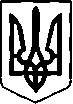 ДЕПАРТАМЕНТ ОСВІТИ ТА НАУКИ ХМЕЛЬНИЦЬКОЇ МІСЬКОЇ РАДИНАКАЗ19.02.2021 року                                      Хмельницький 		                № 24Про внесення змін до наказуДепартаменту освіти та науки Хмельницької міської ради від 06.11.2020 року № 162           З метою забезпечення територіальної доступності для здобуття початкової освіти в закладах, що найбільш наближені до місця проживання дітей шкільного віку Хмельницької міської територіальної громади,НАКАЗУЮ:Внести зміни до наказу Департаменту освіти та науки Хмельницької міської ради від 06.11.2020 року № 162 «Про забезпечення доступності для здобуття загальної середньої освіти та формування контингенту учнів закладів загальної середньої освіти Хмельницької міської територіальної громади на 2021/2022 навчальний рік», виклавши додаток 1 у новій редакції.Контроль за виконанням наказу залишаю за собою. Директор  Департаменту					                        Надія БАЛАБУСТН. БакалюкН. Крук 